To Dos:Skate-Helm TheaAlle POIs in maps.me taggen, u.a. noch Restaurants und Sights auf BusuangaDrohne Firmware UpdateGroßer Dry BagReisepasskopien auf Server ablegenBucket list to do für das Buch:Tanz aus der ReiheWochenmarkt einkaufenSternschnuppe sehen und wünschenSich verlaufenEinen Baum pflanzenEinen wasserfall sehenVon einem Wolkenkratzer in die tiefe schauenEin Buch in der Bahn für andere Mitfahrer liegen lassenGanzen Tag einen Hut tragenNeuen Haarschnitt ausprobierenAndere kontinent bereisenUnter den sternen tanzenEinen Kuss im Regen bekommenGeheimschritt erfindenFoto von fotokabine machenIn einer Hängematte dösenEinen wal sehenFlug eines schmetterlings schauenTagebuch schreiebnEinen Brief an sich selbst schreibenFremde person umarmenKaraoke singenKayak tour machenGlühwürmchen beobachetnStadtführung in Heimatort teilnehmenSchnorchelnSandburg bauenCebu Pacific log in : Email  , Passwort: Name1*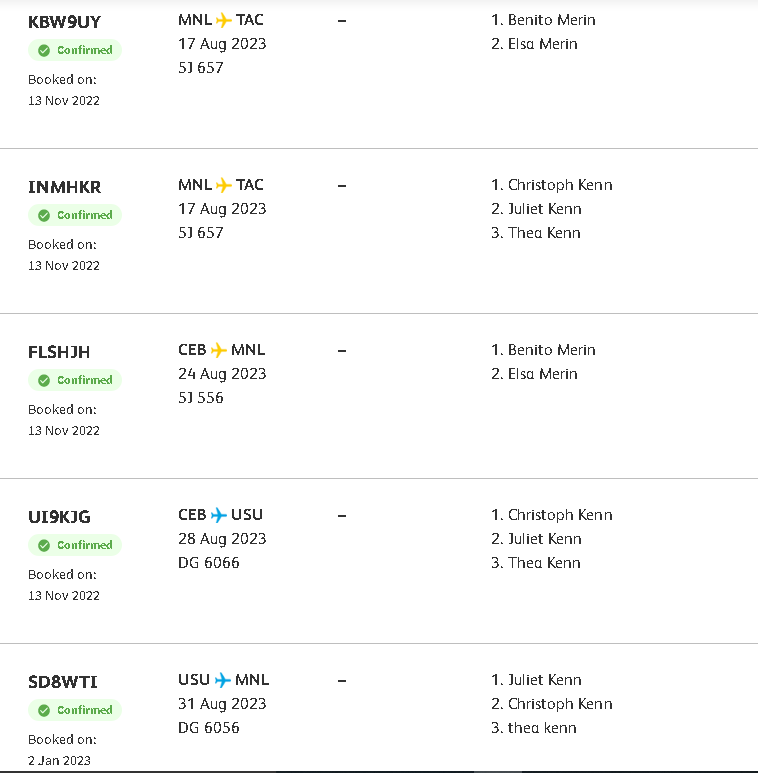 Montag, 14.08.2023	Hinflug03.45 Uhr	Aufstehen04.20 Uhr	Transfer zum Hbf Ingolstadt04.50 Uhr 	ICE 822 Ingolstadt – Frankfurt Flughafen Fernbhf, (Zug bis Düsseldorf Hbf), Gleis 4, 25.80 EUR insg.		08.20 Uhr	Ankunft am Frankfurt Flughafen Fernbhf, Gleis 7		Zwischendurch Frühstück aus Proviant am Flughafen 11.20 Uhr 	Flug Frankfurt FRA - Taipeh TPE, China Airlines CI62, Flugdauer 12h 50min, gebucht über booking.com, Buchungsnr MDHZDS, ab Terminal 2, 2354.17 EUR insg. return	Zwischendurch Mittagessen und Frühstück im Flugzeug Dienstag, 15.08.2023	Ankunft in Manila06.10 Uhr	Ankunft in Taipeh, Taiwan Taoyuan Intern‘al Airport, Terminal 107.20 Uhr	Flug Taipeh TPE – Manila MNL, China Airlines CI701, Flugdauern 2h 15min, gebucht über booking.com, Buchungsnr MDHZDS, ab Terminal 109.35 Uhr 	Ankunft in Manila, Ninoy Aquino International Airport, Terminal 110.15 Uhr	Transfer nach Las Pinas, 7.6 km, 23 min		https://airguru.de/manila-flughafentransfer-bus-taxi-zug/		a) Privater Transfer		b) Meter Taxi (gelb), 70 PHP + 4 PHP/300 m ~ 180 PHP = 3 EURc) Regular Taxi (weiß), 40 PHP + 13.50 PHP/km ~ 150 PHP = 2,50 
    EUR (nicht empfohlen) d) Grab (Nachfolger Uber), ~170 PHP = 2,80 EUR		e) Coupon Taxi, Festpreis, 440 PHP = 7.26 EUR11.00 Uhr	Mittagessen bzw. Snacks bei Juliet’s Mama oder bei Jollibee13.00 Uhr	Transfer zum Hotel, 26 km, ~90 mina) Meter Taxi (gelb), 70 PHP + 4 PHP/300 m ~ 420 PHP = 6,86 EURb) Regular Taxi (weiß), 40 PHP + 13.50 PHP/km ~ 395 PHP = 6,45 
    EUR (nicht empfohlen) c) Grab (Nachfolger Uber)Gesamtes Gepäck mitnehmen14.30 Uhr 	Einchecken im HotelRedDoorz (ZEN Rooms) @ V Plaza Hotel Manila, 3003 Juan Luna Street, Gagalangin, Tondo, Check-in ab 14 Uhr, Check-out bis 12 Uhr, gebucht über Agoda.com, Buchungsnr 372901695, Zweibettzimmer mit AC und privatem Bad, WiFi, Trinkwasser, 1.185 PHP = 20.39 EUR für 2 Nächte, stornierbar bis 13.08.2315.00 Uhr	Juliet: Einkauf in Divisoria 		Giveaways	:	100 Crayons – P8 per pack of 8					200 Pencils with eraser – P3 each x 2					100 Coloring book - P7					100 plastic envelope long– P10 each					100 Scissors – P12 each					100 plastic ruler – P7 each					100 writing pad – P15 each					100 water bottle -  P30 each					> 	ca. Php100 each child.			300pcs, Paper plates >P25 a 20pcs - 	200 plastic cups >P20 a 50pcs	250 pcs plastic spoons> P10 a 25pcs	250 pcs plastic forks> P10 a 25pcs	Serving spoons and pasta fork set> P50	Paper bag basura a 50liters> P30	Small Plastic bags for take out> P20	Wet paper and tissues.> P50	Juice for 22Liters < 200ml pro kid around 5gallons – P25015.00 Uhr	Christoph und Thea: Aufenthalt im Hotel, Sortieren des Gepäcks 17.00 Uhr	Abendessen Food Trip in Binondo mit mehreren StoppsStart mit Fried Siopao, dann Dumplings und Sweets und zum Schluss Mezannine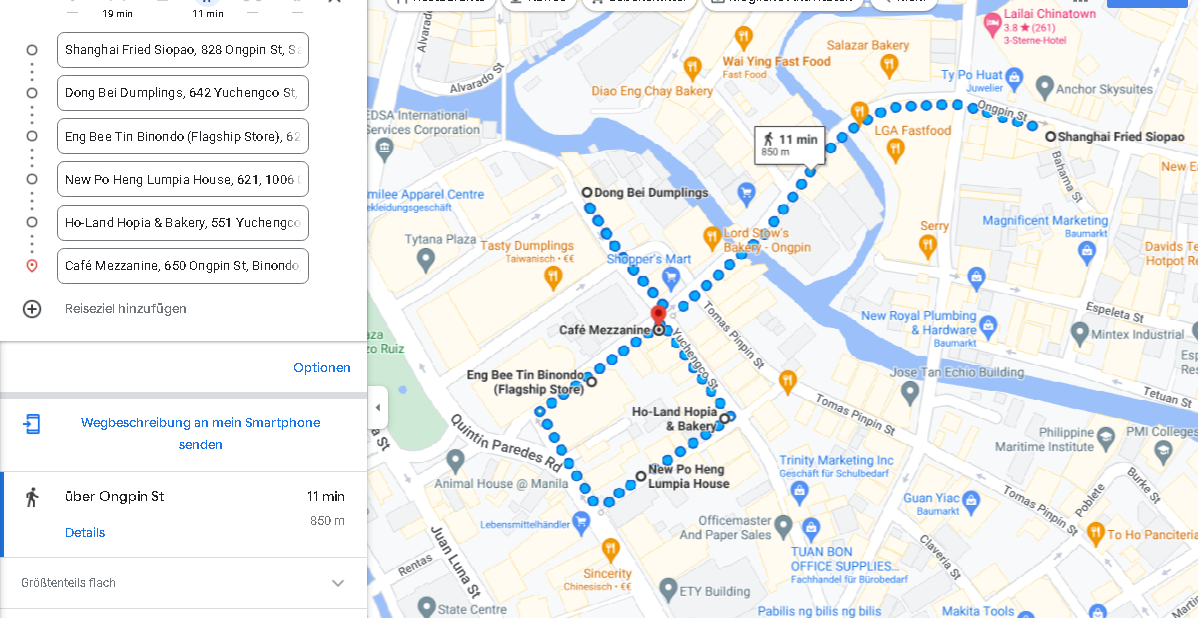 Übernachtung in ManilaMittwoch, 16.08.2023	Manila Tondo /  Balut – Childrens‘ Party07.30 Uhr	Aufstehen08.00 Uhr	Juliet: Behandlung für Ombro Eyebrow 1.5 h, 5500 PHP (bezahlt), 
Hin- und Rückfahrt per öff. VM08.00 Uhr	Christoph und Thea: Sachen für Party sortierenGetränke kaufen: 1x 5 Gallon Wasser, 1x 5 Gallon Saft, Wasser gibt es in Balut Gallonweise, Saftpulver kauft man in Waltermart in der Nähe.	Zwischendurch Frühstückssnack Bäckerei in der Nähe. 10.45 Uhr	Taxi nach Balut / Tondo, Brgy. 129,  Capta. Arcega, 2 km, max. 10 mina) Meter Taxi (gelb), 70 PHP + 4 PHP/300 m ~ 97 PHP = 1,58 EURb) Regular Taxi (weiß), 40 PHP + 13.50 PHP/km ~ 67 PHP = 1,09 
     EUR (nicht empfohlen) c) Grab (Nachfolger Uber)11.00 Uhr	Platz und Essen vorbereiten, Kinder informieren12.00 Uhr	Party mit Mittagessen Kuchen: FB Patricia Kaye Ubante Bituin, 2 layered cake with 12 cupcakes for 1600 PHP Bezahlt + 150 PHP Lieferkosten vor Ort ZahlenContact through FB Abhy Ibayan. 9000 PHP cash, bezahlt. Nur noch Trinkgeld für den Deliveryman		Order: 3 sets of this – total 12pcs bilao 			9x spaghetti and 2x pancit and 1 palabok			60x3 – 180 Lumpiang shanghai			15x3- 45pcs fried chicken			30x3 – 90pcs cordon bleu			3x dessert – 3x biko 			Additional order: 	Large rice, 550 PHP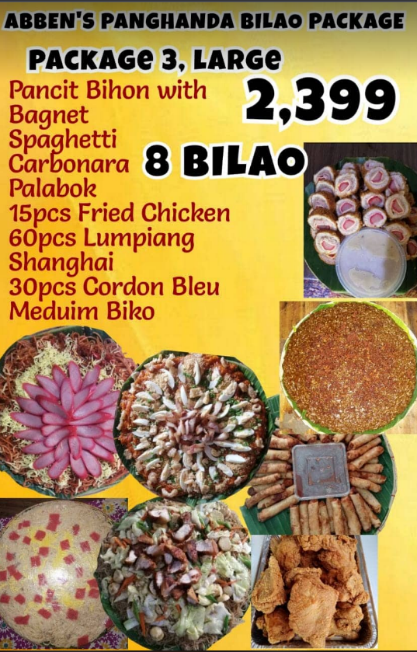 		60pcs fried chicken, 1200 PHP	Total: 8947.00 PHPAdditional Shanghai 30pcs and cordon bleu 15pcs??. Talked with Abhy, Package deal for 9000 PHP for everything. : with 2large rice, 105 pcs fried chicken, 210 pcs lumpiang shanghai, 105 pcs cordon bleu Php 2500+200 extra pabitin and palayokExpenses Kid’s Party:Food : 9000 PHP (s.o.)Clown und Games:  2700 PHP (s.u.)Cake und Muffins:	1750 PHP (s.o.)Giveaways: 10.000 PHP (siehe gestern)Extra (Water, drinks, disposable plates and spoons): 1500 PHPTotal: 25.000 PHP13.30 Uhr	Clown Show, 2700 PHP incl. Spielzeuge (gebucht)Contact: FB Rafael Aries Cama Sanchez 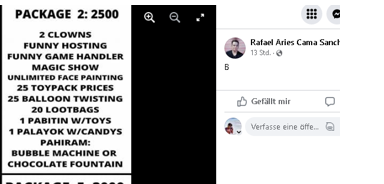 15.30 Uhr	Ende, Spaziergang durch Balut incl. alte Schule17.00 Uhr	Abendessen @ Ugbo Tondo 19.00 Uhr	Transfer zum Hotel, 2.4 km		a) zu Fuß, 30 min		b) per Taxi, 102 PHP = 1.65 EUR 19.30 Uhr	Ankunft im HotelRedDoorz (ZEN Rooms) @ V Plaza Hotel Manila, 3003 Juan Luna Street, Gagalangin, Tondo, Check-in ab 14 Uhr, Check-out bis 12 Uhr, gebucht über Agoda.com, Buchungsnr 372901695, Zweibettzimmer mit AC und privatem Bad, WiFi, Trinkwasser, 1.185 PHP = 20.39 EUR für 2 Nächte, stornierbar bis 13.08.23Übernachtung in ManilaDonnerstag, 17.08.2023		Manila, Flug nach Tacloban07.30 Uhr	Aufstehen08.00 Uhr	Frühstück08.30 Uhr	Ggf. noch Gepäck sortieren, 3x Handgepäck für die Inlandsflüge. Kleine Tasche zusätzlich erlaubt, jedoch max. 7 kg insgesamt		Gepäck im Hotel belassen08.45 Uhr 	Taxi oder Jeep zum Fort Santiago, 6.5 km, 20 mina) Meter Taxi (gelb), 70 PHP + 4 PHP/300 m ~ 160 PHP = 2,61 EURb) Regular Taxi (weiß), 40 PHP + 13.50 PHP/km ~ 130 PHP = 2,12  
    EUR (nicht empfohlen) c) Grab (Nachfolger Uber)09.15 Uhr	Manila Tour um Intramuros, zu FußFort Santiago, Plaza de Mexico, Manila Cathedral, San Agustin Church, Casa Manila, Baluarte de San Diego, Rizal Park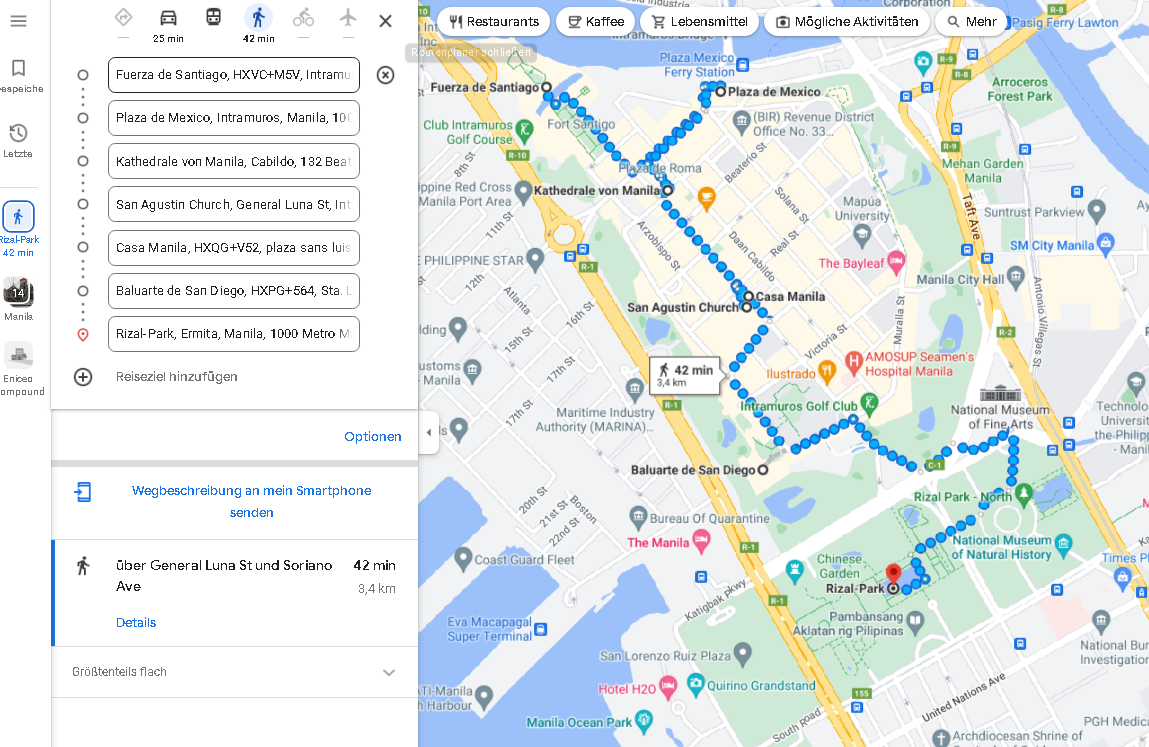 Optional Pferdekutsch-Rundfahrt durch Intramuros bis Rizal Park, 500 PHP / h		11.00 Uhr	Taxi zurück zum Hotel, 6.5 km, 20 min, ~160 PHP = 2.61 EUR, s.o.11.20 Uhr	Auschecken und Gepäck mitnehmen11.30 Uhr	Taxi zum Restaurant in Las Pinas, 26 km, ~90 mina) Meter Taxi (gelb), 70 PHP + 4 PHP/300 m ~ 420 PHP = 6,86 EURb) Regular Taxi (weiß), 40 PHP + 13.50 PHP/km ~ 395 PHP = 6,45 
    EUR (nicht empfohlen) c) Grab (Nachfolger Uber)13.00 Uhr	Mittagessen mit Kyle und Kenneth, z.B. Sigsaga Buffet Korean BBQ in 12 BF Resort Drive in Las Pinas14.30 Uhr	Taxi zum Flughafen über Haus von Juliets Eltern, 12 km, 45 mina) Meter Taxi (gelb), mind. 70 PHP + 4 PHP/300 m = 230 PHP = 3,72 
                EURb) Regular Taxi (weiß), mind. 40 PHP + 13.50 PHP/km = 202 PHP =    
     3,27 EUR (nicht empfohlen) c) Grab (Nachfolger Uber)	Abstellen (Schwer-)Gepäck bei Juliets Eltern15.30 Uhr	Ankunft am Flughafen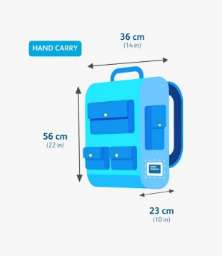 17.25 Uhr	Flug Manila MNL – Tacloban TAC, Cebu Air Pacific 5J 657, Flugdauer 1h 35min, gebucht über Cebu Air Pacific, Booking Ref. INMHKR, 3.301.44 PHP = 55 EUR insg.	Juliet’s Eltern: Booking Ref. KBW9UY, 2200.84 PHP = 36.50 EUR insg.19.00 Uhr	Ankunft in Tacloban19.15 Uhr	Taxi zum Hotel, 6.5 km, 15 min, ~108 PHP = 1.76 EUR19.45 Uhr	Einchecken im HotelRedDoorz @ Picas Sagkahan Tacloban, Brgy. 59, Picas Sakahan, Tel. +63282498745, N 011° 13.537 E 125° 0.098, Check-in ab 14 Uhr, Check-out bis 12 Uhr, Zweibettzimmer mit AC, TV, Bad, gebucht über booking.com, Buchungsnr 3068 146 653, 908.21 PHP = 15 EUR, stornierbar bis 15.08.23		Juliet’s Eltern übernachten privat20.00 Uhr	Evtl. Abendessen in der Nähe und/oder San Juanico Bridge at nightÜbernachtung in TaclobanFreitag, 18.08.2023	Tacloban09.00 Uhr	Aufstehen10.00 Uhr 	Brunchen (evtl. mit/bei Pitaos)12.00 Uhr	Fahrt nach Villaba, 110 km, 2h 15mina) mit Tito Davidb) Van Rental, Haven’s Rental Car, Van für 8 h für 4000 PHP + 1000 
     PHP für Fahrer (notwendig wegen One-Way)
c) Öff. VM (ca. 4.5 h)		14.30 Uhr 	Evtl. Relaxen in Jordan Springs (5.3 km von Leyte, ggf. Motorradtaxi), Eintritt 30 PHP = 0.50 EUR p.P., Cottage 100-300 PHP = 1.63-4.90 EUR17.00 Uhr	Spaziergang durch Villaba (5.3 km von Jordan Springs, ggf. Motorradtaxi)18.00 Uhr	Abendessen BBQ am Marktplatz19.30 Uhr	Transfer zur Unterkunft, 10 km, 20 min (ggf. Motorradtaxi)20.00 Uhr	Einchecken in der UnterkunftJR’s Beach House, Sitio Carangcanan, Villaba, wenige Meter vom Abijao Beach, gebucht über facebook, 2 Doppelbetten und WC, 3000 PHP = 50 EUR insg. für 2 Nächte, angezahlt am 21.06. über gcash bereits 1500 PHP = 25 EUR		Juliet’s Eltern übernachten privatÜbernachtung bei VillabaSamstag, 19.08.2023	Kalanggaman Island07.00 Uhr	Aufstehen07.30 Uhr	Einkaufen für Frühstück und Proviant09.00 Uhr	Fahrt nach Palompon, 20 km, 40 min		a) mit Tito Davidb) Motorradtaxi10.00 Uhr	Bootsfahrt nach Kalanggaman Island, 30 min, jederzeit (wenn privat), 3500 PHP = 58 EUR für 15 Personen return zzgl. Entrance Fees17.00 Uhr	Bootsfahrt zurück, 30 min18.00 Uhr	Fahrt zur Unterkunft, 20 km, 40 min		a) mit Tito David		b) Motorradtaxi		Zwischendurch Abendessen20.00 Uhr	Ankunft an der UnterkunftJR’s Beach House, Sitio Carangcanan, Villaba, wenige Meter vom Abijao Beach, gebucht über facebook, 2 Doppelbetten und WC, 3000 PHP = 50 EUR insg. für 2 Nächte, angezahlt am 21.06. über gcash bereits 1500 PHP = 25 EUR		Juliet’s Eltern übernachten privat (bei Pitaos)Übernachtung bei VillabaSonntag, 20.08.2023	Transfer nach Bantayan06.30 Uhr	Aufstehen07.00 Uhr	Transfer zum Anleger nach Villaba per Motorradtaxi, 10 km, ~15 min08.00 Uhr	Boot nach Bogo Port, mind. 2 h, 400 PHP = 6.65 EUR p.P. oder ganzes Boot max. 5000 PHP = 83 EUR (jederzeit am Vormittag)		Zwischendurch Frühstück aus Proviant oder Snacks10.30 Uhr	Ankunft Bogo Port10.45 Uhr	Taxi oder Bus nach Hagnaya Port, 10 km, 20 min, max. 175 PHP = 2.83 EURSnacks einkaufen12.00 Uhr	Fährfahrt nach Bantayan, 1 h, 359 PHP = 5.81 EUR p.Erw., 180 PHP = 2.91 EUR p.Kind, 287 PHP = 4.64 EUR p. Senior13.15 Uhr	Fußweg zum Appartement, max. 900 m, max. 10 min13.30 Uhr	Einchecken im AppartementEdsan Apartement, Talisay, N 011° 9.627 E 123° 48.238, Check-in ab 13 Uhr, Check-out bis 12.30 Uhr, Appartement mit AC, Bad, WiFi, gebucht über booking.com, Buchungsnr 2930 541 905, 8000 PHP = 131 EUR insg. für 3 Appartements und 2 Nächte (wir: 18 EUR pro Nacht), angezahlt am 22.06. bereits 2500 PHP = 41.56 EUR14.00 Uhr	Spätes Mittagessen, z.B. Bantayan Burrito Company (mexikanisch),		max. 900 m, max. 10 min15.00 Uhr	Island Hopping Tour für morgen oder übermorgen buchen (wetterabhängig) – mit Virgin Island, Hilantagaan Island, evtl. Omagieca Mangroven, ca. 800 PHP zzgl. Eintritte, Mahlzeiten und Getränke klären15.30 Uhr	Kota Beach mit Sandbar (bis Sonnenuntergang), 650 m, 8 min18.00 Uhr	Abendessen, z.B. The Hungry Beach Co	Übernachtung auf Bantayan IslandMontag, 21.08.2023	Bantayan – Island HoppingBei schlechtem Wetter mit morgigem Tag tauschen, falls möglichTop 24 Tourist Spots in Bantayan Island Cebu Including Beaches | Guide to the Philippines07.30 Uhr	Frühstück, ggf. Einkauf von Proviant08.30 Uhr	Tagesausflug Island Hopping nach Virgin Island (30 min von Kota Beach) und Hilantagaan Island (bev.) oder Badlidbib Lagoon (notfalls, 20 min von Kota Beach), ~800 PHP = 13.13 EUR p.P. zzgl. Eintritte		Eintritt Virgin 250 PHP p.P. für 1.&2. Person und 200 PHP für jede weitere Person 		Zwischendurch Mittagessen aus Proviant oder inbegriffen16.30 Uhr	Rückkehr zum AppartementEdsan Apartement, Talisay, N 011° 9.627 E 123° 48.238, Appartement mit AC, Bad, WiFi, gebucht über booking.com, Buchungsnr 2930 541 905, 8000 PHP = 131 EUR insg. für 3 Appartements und 2 Nächte (wir: 18 EUR pro Nacht)17.00 Uhr	Evtl. Roller für morgen buchen, Tagesmiete ca. 250 PHP17.30 Uhr	Abendessen, z.B. Stumble Inn Beach Club (australisch), max. 900 m, max. 11 minÜbernachtung auf Bantayan IslandDienstag, 22.08.2023	Bantayan – Rundfahrt mit Roller08.00 Uhr	Frühstück08.30 Uhr	Roller mieten, 250 PHP = 4.10 EUR/Tag09.00 Uhr	Rundtour zu folgenden Stationen (Schnorchelset mitnehmen)		Sugar Beach (700 m)Evtl. Ogtong Cave im Ogtong Cave Resort, 200 PHP = 3.28 EUR p.P. (nicht lohnend)		Paradise Beach (+3 km)		Omagieca Mangrove Garden (+4.2 km), 50 PHP = 0.82 EUR p.P.		St. Peter & Paul Parish (+4.6 km)		Evtl. Bantay Baywalk, ganz im Norden (+15.3 km)		   Wenn, dann mit Maalan Bay Walk und Temptation BeachBalidbid Lagoon (+9 km bzw. vom Norden +17 km), 20 PHP = 0.32 EUR p.P.		Zwischendurch Mittagessen aus Proviant oder Kauf von Snacks16.30 Uhr	Rückkehr zum AppartementEdsan Apartement, Talisay, N 011° 9.627 E 123° 48.238, Check-in ab 13 Uhr, Check-out bis 12.30 Uhr, Appartement mit AC, Bad, WiFi, gebucht über booking.com, Buchungsnr 3887 160 275, 4000 PHP = 66 EUR insg. für 3 Appartements und 1 Nacht (wir: 18 EUR pro Nacht)17.30 Uhr	Abendessen, z.B. Sarapoi (philippinisch), max. 850 m, max. 10 min18.00 Uhr	SonnenuntergangÜbernachtung auf Bantayan Island		Mittwoch, 23.08.2023 		Transfer nach Cebu City07.30 Uhr	Aufstehen 08.30 Uhr	Frühstück09.00 Uhr	Fußweg zum Dock, 900 m, 11 min09.30 Uhr	Fährfahrt nach Hagnaya Port, 1 h, 359 PHP = 5.81 EUR p.Erw., 180 PHP = 2.91 EUR p.Kind, 287 PHP = 4.64 EUR p. SeniorWeitere Optionen: 10.30, 12.30, 13.30, 14.30, 15,3011.00 Uhr	AC-Bus (Ceres) zum North Terminal Cebu, 105 km, 3 h, 299 PHP = 4.84 EUR p.Erw, 150 PHP = 2.43 EUR p.Kind, 239 PHP = 3.87 EUR p.Senior, Terminal Fee 25 PHP = 0.40 EUR p.P.		Zwischendurch Mittagessen aus Proviant oder Kauf von Snacks14.15 Uhr	Taxi nach Talisay, 13 km, 30 min, ~222 PHP = 3.64 EUR14.45 Uhr	Bezug des Landhauses von Shirley AbarintosZion Drive 1726, Dumlog, Talisay16.00 Uhr	Vorbereitung Budol Fight17.30 Uhr	Abendessen mit Familie AbarintosÜbernachtung in TalisayDonnerstag, 24.08.2023		Cebu City07.30 Uhr	Aufstehen10.00 Uhr	Brunch12.00 Uhr	Ausleihen des Toyota Innova von Shirley Abarintos		Gepäck von Juliets Eltern bereits ins Auto laden12.30 Uhr	City Tour- evtl. kurz nach Labangon (Shirley’s Wohnhaus)- Temple of Leah, 14 km, 100 PHP = 1.64 EUR p.P.		- City Church		Zwischendurch Mittagessen aus Proviant oder Kauf von Snacks16.30 Uhr	Frühes Abendessen mit Familie Abarintos		10.000 Roses Café and more18.00 Uhr	Transfer Juliet’s Eltern zum Flughafen19.20 Uhr	Flug Juliet’s Eltern nach Manila (Ankunft in Manila um 20.50 Uhr) 19.00 Uhr	Rückfahrt zum Landhaus von Shirley AbarintosÜbernachtung in TalisayFreitag, 25.08.2023	Sibonga, Simala07.00 Uhr	Austehen09.00 Uhr	Brunch11.00 Uhr	Fahrt nach Sibonga, 45 km, 1h 30min 13.00 Uhr	Mountain View, Aufbau der Zelte		Mittagessen bei Annabel14.30 Uhr	Nachmittagsprogramm		a) Strand in Simala, 11 km, 30 min		b) Wanderung Mt Kalatkat, 13 km, 30 minc) Sayao Cave, 4 km, 15 min (auf dem Weg zum Mt Kalatkat), 250 
    PHP = 4.10 EUR für Guide18.00 Uhr	Abendessen (bei Anabel)Übernachtung in Mountain Camp, Nipa Hut von AnabelSamstag, 26.08.2023 	Moalboal Beach & Kawasan Falls07.30 Uhr	Aufstehen08.00 Uhr	Frühstück bei Anabel09.00 Uhr	Fahrt zum White Beach Moalboal, 55 km, 1h 30min10.45 Uhr	White Beach, Sardinenschwärme und Schildkröten, Schnorcheln12.15 Uhr	Mittagessen13.15 Uhr	Fahrt zu den Kawasan Falls, 21 km, 45 min14.00 Uhr	Kawasan Falls, Baden (Canyoning hat Sprünge bis 15 m!)17.00 Uhr	Rückfahrt nach Sibonga, 68 km, 2 h19.00 Uhr	AbendessenAlternative: Oslob und Sumilon IslandÜbernachtung in Mountain Camp, Nipa Hut von AnabelSonntag, 27.08.2023	Rückfahrt nach Talisay (Cebu)08.00 Uhr	Aufstehen08.45 Uhr	Frühstück09.30 Uhr	Gruppe 1: Einkaufen für Mittagessen		Gruppe 2: Wandern10.30 Uhr	Gemeinsames Kochen12.00 Uhr	Mittagessen bei Annabel15.00 Uhr	Rückfahrt nach Cebu City, 42 km, 1h 20min16.30 Uhr	Transfer Shara & Familie zum Flughafen 17.30 Uhr	Bezug des Landhauses von Shirley Abarintos19.00 Uhr	Flug Shara und Familie nach ManilaÜbernachtung in TalisayMontag, 28.08.2023	Flug nach Busuanga, Coron Town07.00 Uhr	Aufstehen08.30 Uhr	Frühstück09.15 Uhr	Fahrt zu Shirley’s Wohnhaus in Labangon (Cebu City), 12 km, 25 min09.45 Uhr	Rückgabe des Toyota Innova10.00 Uhr	Transfer zum Flughafen, 16 km, 45 min		a) mit Dean oder King Abarintos		b) per Taxi, ~264 PHP = 4.33 EUR10.45 Uhr	Ankunft am Flughafen Cebu12.20 Uhr	Flug Cebu CEB – Coron (Busuanga) USU, CebGo DG 6066, 1h 40min, gebucht über Cebu Air Pacific, Booking Ref UI9KJG, 3.736.44 PHP = 62.13 EUR insg.14.00 Uhr	Ankunft14.15 Uhr	Transfer zur Unterkunft per 12-Sitzer-Van (i.R. Coron Town), 18 km, 30 min, 150 PHP = 2.46 EUR p.P.15.00 Uhr	Einchecken im GuesthouseEnna’s Place, Sitio Diguiboy, Bgy 6, Poblacion, Coron, Tel. +63 995 863 9632, GPS N012° 2.058 E 120° 10.188, Check-in ab 12 Uhr, Check-out bis 10 Uhr, gebucht über booking.com, Buchungsnr 2374 609 162, Dreibettzimmer mit AC, Bad, WiFi, Frühstück, 4131 PHP = 70 EUR für 3 Nächte15.30 Uhr	Transfer nach Coron Town, 4 km, 10 min, per (Motorrad-)Taxi15.30 Uhr	Evtl. Buchen einer Island Hopping Tour für morgen oder übermorgen (wetterabhängig), z.B. Super Ultimate Island Hopping bei Big Dream Boatman, 1800 PHP = 29.43 EUR p.P. (s.u.)16.00 Uhr	Ggf. Buchen eines Rollers für morgen und/oder heute/übermorgen, 500-1000 PHP = 8.17-16.35 EUR/Tag, z.B. Angel Motor Cycles 16.30 Uhr	Relaxen		a) Sunburn Rooftop Lounge, unweit Big Dream Boatman		b) Levine’s Roofdeck Restaurant, unweit Big Dream Boatman		c) Serena Pier @ Bacau Bay Resort, 1.2 km von Big Dream Boatmand) 2 Seasons Coron Bayside, 1.9 km von Big Dream Boatman, 
    Cocktails ab 4 EUR, Pizza ab 14 EUR18.00 Uhr	Abendessen und Sonnenuntergang (~18.15 Uhr), ggf. Fireflies19.30 Uhr	Rückkehr zur Unterkunft, 4 km, 10 min, per (Motorrad-)Taxi oder RollerÜbernachtung auf Busuanga IslandDienstag, 29.08.2023	Busuanga – Island Hopping07.0 0 Uhr	Aufstehen07.30 Uhr	Frühstück in der Unterkunft08.00 Uhr	Transfer nach Coron Town, 4 km, 10 min, per (Motorrad-)Taxi oder Roller08.30 Uhr	Super Ultimate Island Hopping Tour zu den umliegenden Riffen und Inseln, incl. Mittagsbuffet ~1800 PHP = 29.43 EUR p.P., z.B. mit Big Dream Boatman		Alternativ: Eigenes Boot, um die Touristenmassen an den Spots zu umgehen	Stops:Kayangan LakeTwin LagoonSkeleton Wreck (Schnorcheln)Twin Peaks Coral Gardens (Schnorcheln)Banol BeachBaraccuda Lake (evtl. Schnorcheln)Cabo Beach nicht lohnenswert!16.45 Uhr	Rückkehr zum Guesthouse, 4 km, 10 min, per (Motorrad-Taxi) oder Roller17.00 Uhr	Ankunft am GuesthouseEnna’s Place, Sitio Diguiboy, Bgy 6, Poblacion, Coron, Tel. +63 995 863 9632, GPS N012° 2.058 E 120° 10.188, Check-in ab 12 Uhr, Check-out bis 10 Uhr, gebucht über booking.com, Buchungsnr 2374 609 162, Dreibettzimmer mit AC, Bad, WiFi, 4131 PHP = 70 EUR für 3 Nächte17.45 Uhr	Transfer nach Coron Town, 4 km, 10 min, per (Motorrad-)Taxi oder Roller18.00 Uhr	Abendessen		a) Levine’s Roofdeck Restaurant, unweit Big Dream Boatmanb) Sunburn Rooftop Lounge, unweit Big Dream Boatman		c) Kawayanan Grilling Station, unweit Big Dream Boatman		d) Lolo Nonnoy’s, unweit Big Dream Boatman19.30 Uhr	Buchen eines Rollers für morgen (falls noch nicht erfolgt), 500-1000 PHP = 8.17-16.35 EUR/Tag, z.B. Angel Motor Cycles	Alternative: Buchen eines Fahrzeugs, z.B.Dadude’s Rent A Car, unweit 2 Seasons Bayside @ Coron Port, 7-19 Uhr, Tel. +63 977 817 3633, evtl. ab 1800 PHP = 29.11 EUR / Tag19.45 Uhr	Transfer zum Guesthouse, 4 km, 10 min, per Roller bzw. FahrzeugÜbernachtung auf Busuanga Island			Mittwoch, 30.08.2023	Busuanga – Rundfahrt oder Island Hopping II07.30 Uhr	Aufstehen08.00 Uhr	Frühstück in der Unterkunft09.00 Uhr	Tagesprogramm		https://www.thepoortraveler.net/coron-tourist-spots-things-to-do/		https://germanbackpacker.com/coron-palawan/	A) Rundfahrt mit dem Auto- Mount Tapyas (0.5 h Aufenthalt)- Maquinit Hot Springs, 200 PHP = 3.32 EUR p.P. (1.5 h Aufenthalt)- Ocam Ocam Beach (2.25 h Anfahrt, 1.5 h Aufenthalt)- Cambaya Beach (nahe Ocam Ocam Beach, 0.5 h Aufenthalt)- Evtl. Black Island (Cave) / Malajon Island (nur, wenn günstiges    
  Boot verfügbar) (+1.5 h Aufenthalt)- Firefly Watching im Kingfisher Park (1h 15min min Anfahrt, 30   
  min Aufenthalt); nur möglich, wenn Wagen spät zurückgegeben 
  werden kann!Zwischendurch Mittagessen oder Abendessen bei Lolo Nonoy’s, 9 km vom Zentrum, bei 7th Day Adventist ChurchB) Rundfahrt mit dem Roller- Maquinit Hot Springs, 200 PHP = 3.32 EUR p.P.- Mount Tapyas- Marcilla Sandbar Beach (schlechte Zufahrt)- t.b.d.- Firefly Watching im Kingfisher Park; nur möglich, wenn Roller spät 
              zurückgegeben werden kann!Zwischendurch evtl. Abendessen bei Lolo Nonoy’s, 9 km vom Zentrum, bei 7th Day Adventist ChurchC) Island Escapade Tour mit Malcapuya Island, Ditaytayan Island 
     und Bulog Dos Island (südliche Coron Bay), ~1800 PHP = 29.43 
     EUR p.P17.30 Uhr	Tanken und Rückgabe des Rollers bzw. Mietwagens17.45 Uhr	Abendessenb) Kawayanan Grilling Station, unweit Big Dream Boatman		c) Sunburn Rooftop Lounge, unweit Big Dream Boatman		d) Levine’s Roofdeck Restaurant, unweit Big Dream Boatman			Wenn früher zurück, dann optional Abendessen bei Lolo Nonoy‘s19.00 Uhr	Transfer zum Guesthouse, 4 km, 10 min, per (Motorrad-)TaxiEnna’s Place, Sitio Diguiboy, Bgy 6, Poblacion, Coron, Tel. +63 995 863 9632, GPS N012° 2.058 E 120° 10.188, Check-in ab 12 Uhr, Check-out bis 10 Uhr, gebucht über booking.com, Buchungsnr 2374 609 162, Dreibettzimmer mit AC, Bad, WiFi, 4131 PHP = 70 EUR für 3 Nächte20.00 Uhr	Kauf von Tickets für Manila Ocean Park, https://manilaoceanpark.com/buy-tickets/Übernachtung auf Busuanga IslandDonnerstag, 31.08.2023		Flug nach Manila, MoA06.30 Uhr	Aufstehen07.00 Uhr	Frühstück in der Unterkunft 07.30 Uhr	Transfer zum Flughafen per 12-Sitzer-Van (i.R. Coron Town), 18 km, 30 min, 150 PHP = 2.46 EUR p.P.10.10 Uhr	Flug Coron (Busuanga) USU – Manila MNL, CebGo DG 6056, 1h 25min, gebucht über Cebu Air Pacific, Booking Ref SD8WTI, 3.147.24 PHP = 52.33 EUR insg,11.35 Uhr	Ankunft in Manila12.00 Uhr	a) Transfer zu Juliets Eltern, 8 km, 30 min, Taxi ~177 PHP = 2.86 EUR		b) Transfer zum Appartement (nach RS mit Bonifrank wegen Early Checkin, s.u.), 4 km, 15 min, Taxi ~124 PHP = 2 EUR13.00 Uhr	Mittagessen14.00 Uhr	Taxifahrt zur Mall of Asia	a) von Las Pinas 14 km, 40 min, ~257 PHP = 4.15 EUR	b) von Sucat Towers 10 km, 25 min, ~204 PHP = 3.30 EUR14.30 Uhr	MOA Freizeitpark über Metrodeal für 260 PHP = 4.20 EUR p.P., https://www.metrodeal.com/		Juliet ggf. Hair Rebond17.00 Uhr	Taxifahrt zur Unterkunft	a) über Las Pinas 18 km, 70 min, ~330 PHP = 5.34 EUR	b) direkt von MoA, 10 km, 25 min, ~204 PHP = 3.30 EUR18.15 Uhr	Einchecken in der UnterkunftAvida Sucat Towers, Dr Arcadio Santos Ave, Paranaque, Metro Manila, Appartement von Bonifrank, Tel. +81-80-3476-1730, Check-in ab 14 Uhr, Check-out bis 12 Uhr, gebucht über AirBnB, Buchungsnr HMKB4QZD8B, Dreibettzimmer mit AC, Bad, WiFi, SmartTV, Parkplatz, 152.81 EUR für 5 Nächte, bereits 83.28 EUR bezahlt, verbleiben 69.53 EUR = 4189 PHP		Ggf. morgige Poolnutzung anmelden18.45 Uhr	Abendessen in der NäheÜbernachtung in Paranaque, ManilaFreitag, 01.09.2023	Manila Ocean Park07.45 Uhr	Aufstehen 08.15 Uhr	Frühstück09.00 Uhr	Poolnutzung in den Avida Towers10.45 Uhr	Taxifahrt zum Manila Ocean Park, 12 km, 35 min, ~240 PHP = 3.88 EUR11.00 Uhr	Manila Ocean Park, 680 PHP = 11 EUR p.P.		https://manilaoceanpark.com/buy-tickets/		Zwischendurch Kauf von Snacks17.00 Uhr	AbendessenJuliet: evtl. Treffen mit Koreanern in/an der Kirche19.30 Uhr	Taxifahrt zurück zur Unterkunft, 12 km, 35 min, ~240 PHP = 3.88 EURÜbernachtung in Paranaque, ManilaSamstag, 02.09.2023	Reunion bzw. FreizeitparkJuliet:06.30 Uhr	Aufstehen 07.00 Uhr	Fahrt nach Balut, Frühstück unterwegs08.00 Uhr	Second Session Kilay10.00 Uhr	Beginn Reunion		Zwischendurch Mittagessen und Abendessen18.00 Uhr 	Ende ReunionChristoph und Thea:08.30 Uhr	Frühstück09.30 Uhr	Anfahrt per Taxi oder Grab, s.u.10.30 Uhr	FreizeitparkEnchanted Kingdom, 11-20 Uhr, Laguna, Day Pass Regular 1100 PHP = 18.28 EUR p.P., Kinder 770 PHP = 12.80 EUR p.P., 30 km, 60 min, Taxi ~470 PHP = 7.60 EURRainforest Park „Rave“, Pasig, 8-0 Uhr, Klettern, Pools, Zoo, etc., Preise jeweils einzeln, 24 km, 45 min, Taxi ~400 PHP = 6.47 EURAce Water Spa, Pasig, 6-22 Uhr, 600 PHP = 10 EUR p.P. (Kinder <120 cm zahlen 300 PHP = 5 EUR p.P.), 16 km, 40 min, Taxi ~285 PHP = 4.61 EURhttps://www.metrodeal.com/Zwischendurch Mittagessen17.30 Uhr	Rückfahrt, max. 60 min, s.o.18.30 Uhr	Ankunft an der Unterkunft19.00 Uhr	Abendessen in der NäheÜbernachtung in Paranaque, ManilaSonntag, 03.09.2023	Tagaytay, Überraschungsparty in DasmarinasTaal Vulkan wegen Aktivität gesperrt!07.30 Uhr	Aufstehen08.00 Uhr	Buchen eines Wagens mit Fahrer oder Organisation eines Mietwagens08.30 Uhr	Fahrt nach Tagaytay / Talisay Baywalk, 67 km, 90-100 min10.00 Uhr	Frühstück in Lyleth’s Overlooking Restaurant11.00 Uhr	Sky Ranch Tagaytay (Vergnügungspark)13.30 Uhr	Fahrt nach Dasmarinas, Greensborough, Covered Court, 33 km, 70 min über Puregold Dasma, um alkoholische Getränke und Softdrinks zu kaufen15.00 Uhr	Überraschungsfeier		Mittag- und Abendessen		Gerardo’s Catering DP 10,000,11k more to pay in cash		Cake and sweet corner über fb, Sha ferrariz-henon 200DP, 2800+df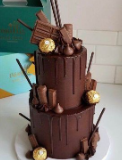 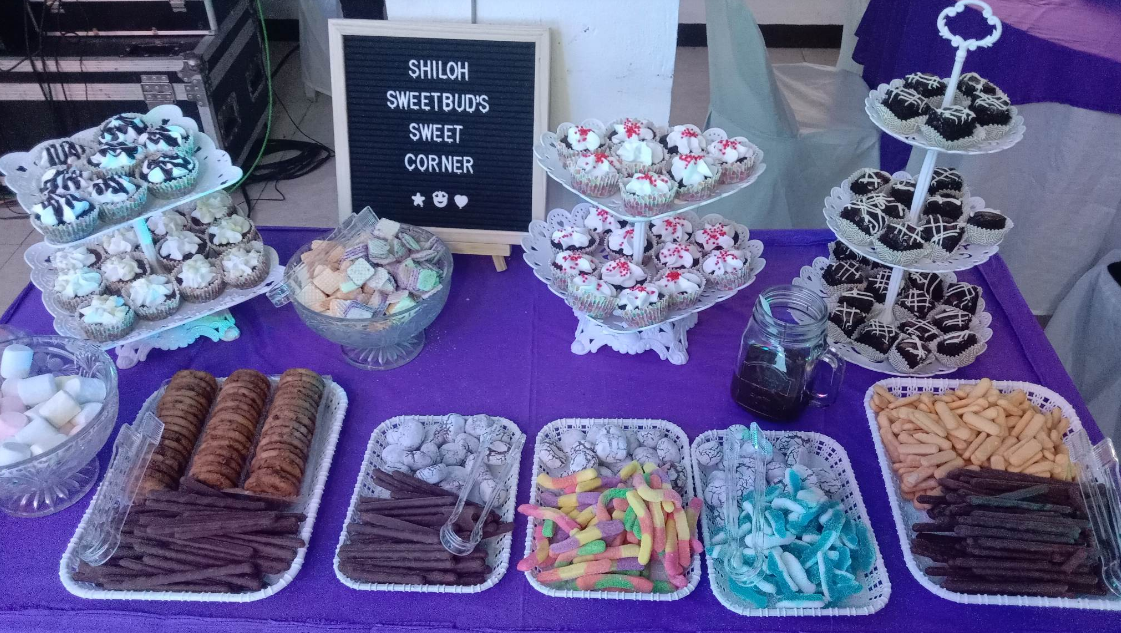 Php2800 with 2-tier Choco cake and sweets: mini cupcakes, brownies, wafers, 	gummy candies, crinkles, cookies, mallows, choco stick21.00 Uhr	Rückfahrt zur Unterkunft, 37 km, 70 minÜbernachtung in Paranaque, ManilaMontag, 04.09.2023	Splash Island08.30 Uhr	Aufstehen09.15 Uhr	Frühstück09.45 Uhr	Fahrt nach Splash Island, 23 km, 50 min		a) per Taxi, ~380 PHP = 6.15 EUR		b) per Grab10.30 Uhr	Splash Island, 08-18 Uhr, 499 PHP = 8.07 EUR p.P.		Zwischendurch Mittagessen18.00 Uhr	Rückfahrt zur Unterkunft, 23 km, 50 min, s.o.		Zwischendurch oder nach Ankunft AbendessenÜbernachtung in Paranaque, ManilaDienstag, 05.09.202307.00 Uhr	Reduzierung Handgepäck auf ein Minimum (1 Stück incl. Drohne und abgepacktes Essen)08.00 Uhr	Fahrt zum Flughafen, 4 km, 10 min, ~125 PHP = 2 EUR10.35 Uhr	Flug Manila MNL – Taipeh TPE, China Airlines CI702, Flugdauer 2h 15min, gebucht über booking.com, Buchungsnr MDHZDS, ab Terminal 112.50 Uhr	Ankunft in Taipeh Taoyuan International Airport, Terminal 1https://etaipei.customs.gov.tw/singlehtml/3396?cntId=384c2899694f48038eba557cfc22ffd0	13.15 Uhr	Abgeben der Drohne (und des nicht benötigten Handgepäcks) bei Pelican Service, Terminal 1, 1st Floor, Eingang E
Drohnen können nur nach aufwändiger Registrierung eingeführt werden!
Erkundigung, ob (spätere) Kartenzahlung möglich ist13.30 Uhr	Kauf dreier Tickets an der MRT Airport Station (Station nahe B1 Food Court im Terminal 1)	https://www.taipeitravelgeek.com/mrt		1x Airport MRT Ticket, 160 TWD = 4.74 EUR p.P. für in die Stadt	1x Airport MRT Ticket, 160 TWD = 4.74 EUR p.P. für zurück	1x Day Pass MRT, 150 TWD = 4.44 EUR p.P.13.45 Uhr 	MRT Airport (A12) – Main Station (A1/R10/BL12), 35 min, alle 15 min, Schnellzug (Express, purple line A) statt Pendlerzug (Commuter, blue line, 50 min, gleicher Preis!), 160 TWD = 4.74 EUR p.P.14.30 Uhr	MRT Main Station (BL12) – Longshan Temple (BL10/G12), blue line i.R. Dingpu, 2 Stationen14.45 Uhr	Mengjia Longshan Temple, 6-21.45 Uhr, kostenlos15.15 Uhr	MRT Longshan Temple (G12) - Chiang Kai Shek Memorial Hall (G10/R08), green line i.R. Xindian, 2 Stationen15.30 Uhr		Chiang Kai Shek Memorial Hall und Liberty Square Arch, 9-18 Uhr, kostenlos16.15 Uhr	MRT Chiang Kai Shek Memorial Hall (R08/G10) – Xiangshan (R02), red line i.R. Xiangshan, 6 StationenWenn deutlich später als 16.30 Uhr, Entfall Elephant Mountain und direkter Transfer zum Taipeh 101-Tower16.30 Uhr	Zügige Besteigung Elephant Mountain, ca. 20 min17.00 Uhr	Blick über die Stadt mit Taipeh-101, kostenlos17.15 Uhr	Fußweg zum Taipeh-101 Tower, max. 30 min17.45 Uhr	Taipeh 101 (508 m), Blick vom Aussichtsdeck (88F-91F) über die Skyline, 11-21 Uhr, 600 NTD = 17.76 EUR p. Erw., 540 NTD = 15.98 EUR p. Kind	Bargeld für Night Market abheben, 700 NTD = 20.73 EUR18.30 Uhr	MRT Taipeh 101 (R03) – Jiantan (R15), red line i.R. Tamsui, 12 Stationen, Exit 118.45 Uhr	Shilin Night Market (Papaya Milch, Bubble Tea, Austern, etc.), 17-23 Uhr, Abendessen, z.B.	Carbon BBQ, 12 NTD = 0.36 EUR p.P.	Chicken Pie, 100 NTD = 2.96 EUR p.P.	9 pieces of mini fried dumpling balls, 50 NTD = 1.48 EUR insg.	3 sticks of fried milk, 50 NTD = 1.48 EUR insg.3 sticks of grilled meat, 100 NTD = 2.96 EUR insg.Getränke, ca. 6 EUR insg.https://happyandbusytravels.com/shilin-night-market/	Option: Abstecher zum Modern Toilet Theme Restaurant, Wenlin Road 173, 450 m, 6 min19.30 Uhr 	MRT Jiantan (R15) – Taipei Main Station (R10/A1), red line i.R Xiangshan, 5 Stationen19.45 Uhr	MRT Taipei Main Station (A1) – Airport Terminal 1 (A12), purple line (Express!), i.R. Zhongil, 35 min, alle 15 min, 160 TWD = 4.74 EUR20.30 Uhr	Ankunft am Taipeh Taoyuan International Airport, Terminal 120.45 Uhr 	Abholung des abgegebenen Gepäcks bei Pelican Service, Terminal 1, 1st Floor, Eingang E22.35 Uhr	Flug Taipeh TPE – Frankfurt FRA, China Airlines CI61, Flugdauer 14h 15min, gebucht über booking.com, Buchungsnr MDHZDS, ab Terminal 1https://goodmorningworld.de/taipeh-sehenswuerdigkeiten/Mittwoch, 06.09.202306.50 Uhr	Ankunft Frankfurt International Airport, Terminal 208.34 Uhr	ICE 527 Frankfurt – Nürnberg, ab Frankfurt Flughafen Fernbhf, Gleis 5, 47.80 EUR insg.11.28 Uhr	Ankunft in Nürnberg Hbf, Gleis 911.39 Uhr	RB 59139 Nürnberg – Gaimersheim, ab Gleis 8 D-F13.17 Uhr	Ankunft in Gaimersheim, Gleis 3Guests: invitedMerin Family – 8 Erwachsene, 4 Kinder,	 -10Tita Letty –  15 and co			- 20Tita Jenny – 6					-6Merin Dasma-  12				-12Merin Janette- 4 adults,3kids			-4Boto Family 					-4>56 plus few kids under 5Catering Option A: Gerardo Events  Php 10,000 Paid as DownpaymentPax: 70+7 > Php21,000Menu: 	Beef broccoli, chicken Teriyaki, Vongole Fettucine, Veggie Kare kare, steamed rice, kakanin assorted, sagot-gulaman + 5kl lechon belly. 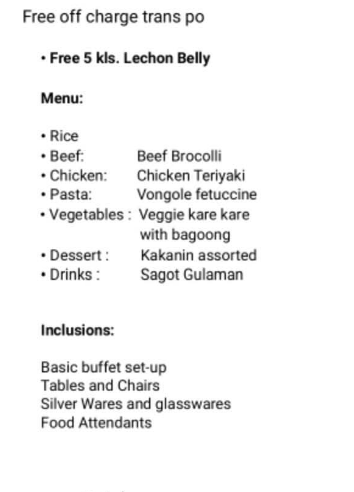 